BE VERY CAREFUL WHEN DOING MATRIX ALGEBRA!  The rules may be different than ordinary algebra!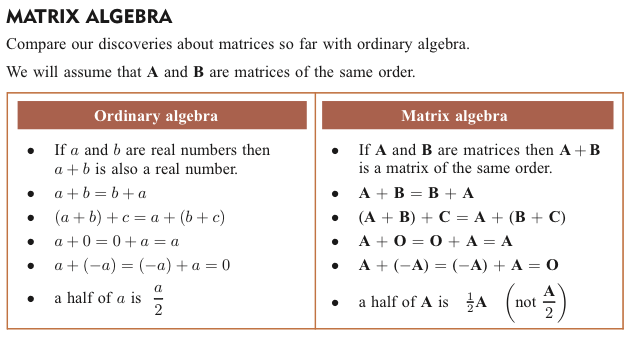 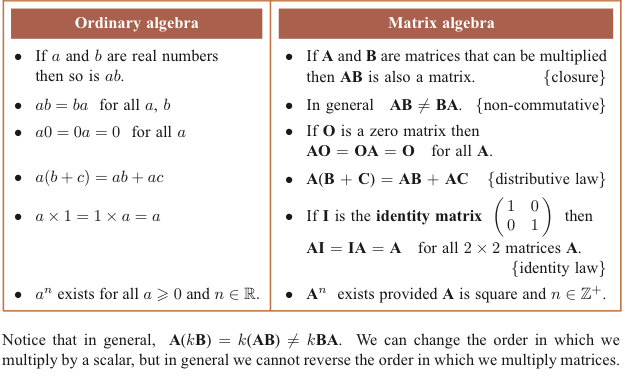 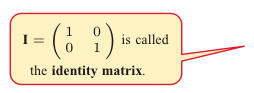 